CCR  3º ANO    RÔMULOQuestão 01)   Um grupo de cientistas americanos descobriu uma molécula que representa a primeira nova classe de antibióticos introduzida desde 1987. Batizada de teixobactina, a nova substância apresenta uma estrutura complexa e é produzida por uma bactéria encontrada no solo. Baseado nos testes feitos com a substância em laboratório, estima-se que pode levar 30 anos até que as bactérias desenvolvam resistência à droga.Folha de São Paulo. Disponível em: <http://www1.folha.uol.com.br/
equilibrioesaude/2015/01/1572025-pela-1-vez-desde-87-grupo-descobre-
nova-classe-de-antibioticos.shtml>. Acesso em: 10 dez. 2015 (adaptado).A figura apresenta a estrutura da teixobactina.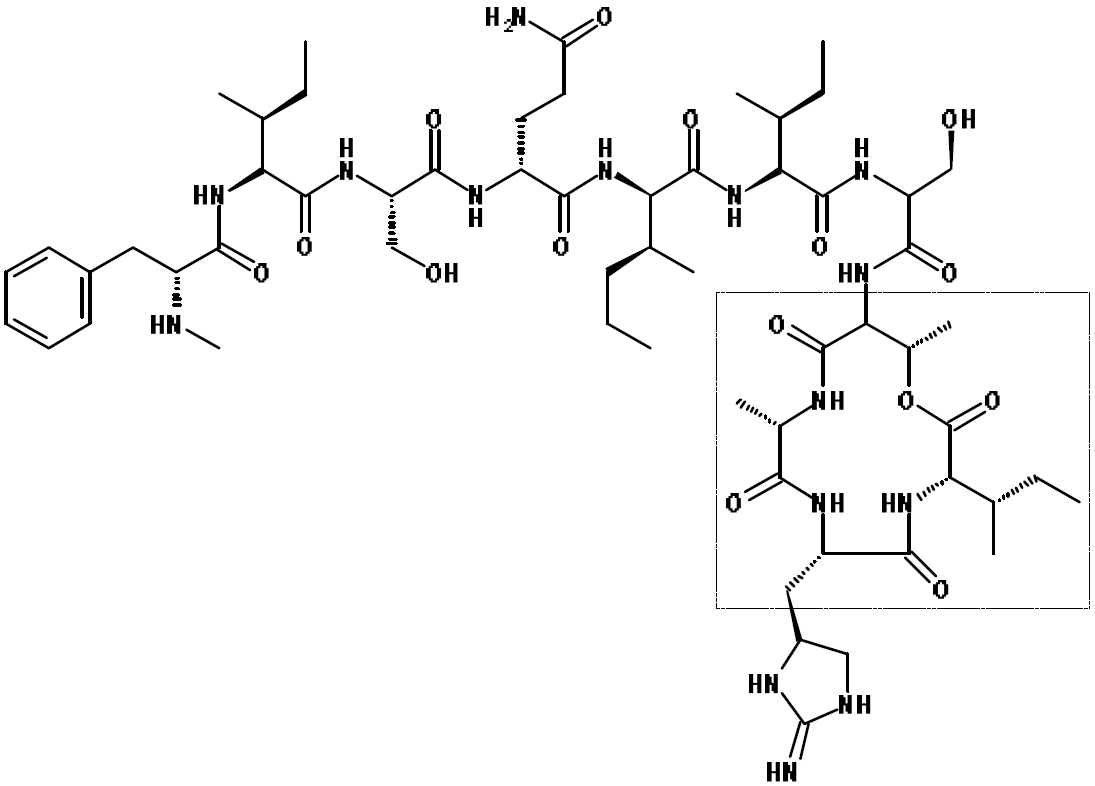 Que funções orgânicas são apresentadas na parte selecionada da teixobactina?a)	Amida e éster.b)	Amina e éster.c)	Amida e álcool.d)	Amina e cetona.e)	Amida e ácido carboxílico.Questão 02)   O xilitol é um adoçante natural de poder adoçante semelhante ao da sacarose, porém menos calórico. A fórmula estrutural do xilitol está representada na figura.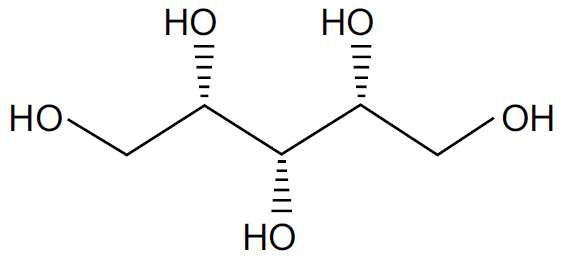 A fórmula molecular e a função orgânica do xilitol são, respectivamente,a)	C5H10O5 e álcool.b)	C5H12O5 e ácido carboxílico.c)	C5H12O5 e álcool.d)	C5H12O5 e éster.e)	C7H5O5 e álcool.Questão 03)   Os fenóis encontram diversas aplicações práticas, tais como: em desinfetantes, na preparação de resinas e polímeros, do ácido pícrico, de explosivos e na síntese da aspirina e de outros medicamentos. Possuem o grupo hidroxila (–OH) em sua composição química, mas não são álcoois. Atente para o que se diz a seguir sobre fenóis e assinale a afirmação verdadeira.a)	Quando a hidroxila estiver ligada diretamente ao ciclohexano, é um fenol.b)	Quando a hidroxila estiver ligada diretamente ao carbono sp do anel aromático, é um fenol.c)	No fenol, o grupo hidroxila está ligado diretamente ao carbono saturado do anel aromático.d)	No fenol, o grupo hidroxila está ligado diretamente ao carbono sp2 do anel aromático.Questão 04)   A mistura de água e álcool etílico não mantém a aditividade dos volumes. Esse fato pode ser observado de forma perceptível, quando se misturam 50% de água e 50% de álcool etílico. Assinale a alternativa que explica corretamente esse fato.a)	Há incompatibilidade entre as substâncias misturadas e isso produz a redução do volume total da mistura.b)	As interações de hidrogênio entre as moléculas de água e álcool reduzem o volume ocupado pelas moléculas, diminuindo o volume total da mistura.c)	Ocorrem interações hidrofóbicas e hidrofílicas que reduzem o volume ocupado pelas moléculas.d)	Não se pode explicar tal fato em bases de interações moleculares para a redução do volume.e)	Ocorre absorção de energia das moléculas e essa energia absorvida é responsável pela redução do volume molecular.Questão 05)   Assinale a opção que apresenta o número total de isômeros estruturais de aminas com fórmula molecular C4H11N.a)	3b)	4c)	7d)	8e)	9Questão 06)   Assinale a(s) alternativa(s) que apresenta(m) uma descrição correta de isomeria plana para os compostos orgânicos indicados.01.	Os isômeros gerados a partir da fórmula molecular C4H11N apresentam isomeria de cadeia, de posição e de compensação.02.	Os isômeros gerados a partir da fórmula molecular C2H6O apresentam somente isomeria de função.04.	O 2-metil-butanal é um isômero de cadeia do isobutanal.08.	Os isômeros gerados a partir da fórmula molecular C3H6 apresentam somente isomeria de cadeia.16.	O etanoato de etila e o metanoato de propila são metâmeros.Questão 07)   Na segunda-feira (19/08/2019) por volta das 15 horas, a cidade de São Paulo experimentou algumas horas de escuridão no meio da tarde. O fenômeno ocorreu pela chegada de uma frente fria, vinda do litoral, e também pela presença de uma névoa seca com partículas de detritos em suspensão. Essa camada densa impedia a chegada de luz do Sol e prejudicou a visibilidade na capital paulista. Análises realizadas com a água da chuva, desse dia, identificaram a presença da substância química reteno, poluente encontrado na fumaça de queimadas.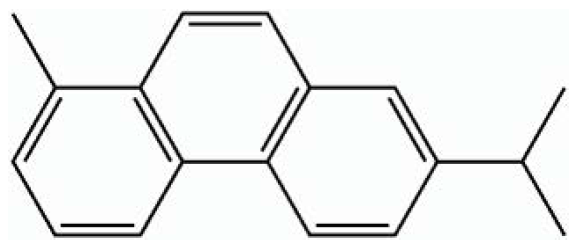 De acordo com a fórmula estrutural do reteno, representada acima, são feitas as seguintes afirmações: I.	Trata-se de um hidrocarboneto com núcleos aromáticos condensados, apresentando os grupos substituintes metil e isopropil. II.	Possui fórmula molecular C18H18 com 6 carbonos terciários sp2.III.	Apresenta isômeros geométricos cis/trans. IV.	É um composto de alta polaridade, por isso, foi detectado na água da chuva. Estão corretas somente as afirmações a)	I e II. b)	I, II e III. c)	II e III. d)	III e IV. e)	I, II e IV.Questão 08)   Considere os isômeros a seguir e os relacione com seus respectivos tipos.I.	Propanona e prop-1-en-2-olII.	1,4 Dimetilbenzeno e 1,2 dimetilbenzenoIII.	Ácido hexanoico e butanoato de etilaIV.	Cis-pent-2-eno e trans-pent-2-eno(A)	Isomeria de posição(B)	Isomeria funcional(C)	Isomeria geométrica(D)	TautomeriaAssinale a alternativa que apresenta as relações CORRETAS.a)	I/A; II/B; III/C; IV/Db)	II/A; IV/B; III/C; I/Dc)	III/A; II/B; IV/C; I/Dd)	II/A; III/B; I/C; IV/De)	II/A; III/B; IV/C; I/DQuestão 09)   Sobre o clostebol (um esteroide anabolizante androgênico sintético), representado a seguir, é correto afirmar que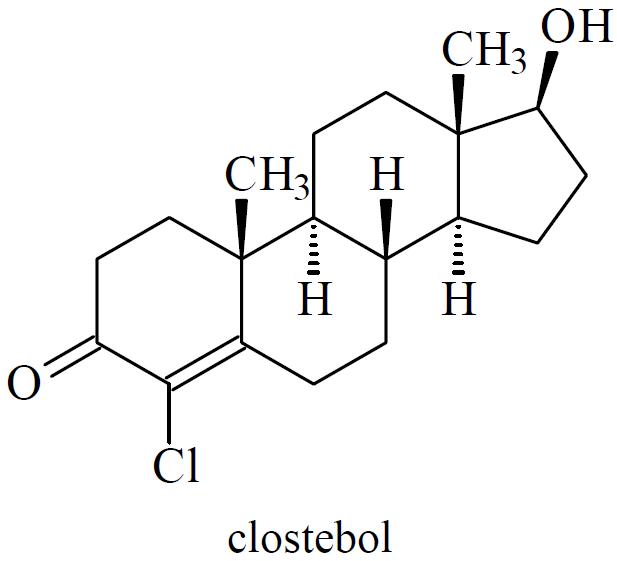 01.	apresenta 6 carbonos quirais.02.	apresenta aromaticidade segundo a regra de Huckel.04.	os 4 ciclos apresentam todos os seus átomos de carbono em um mesmo plano.08.	apresenta 2 átomos de carbono primário e 2 átomos de carbono quaternário.16.	apresenta fórmula C19H27ClO2 e a função álcool em um carbono secundário.Questão 10)   O tetrahidroxiborato reage com o PVA (equação 3), formando novas ligações que interligam as cadeias do polímero que constitui o slime.Equação 3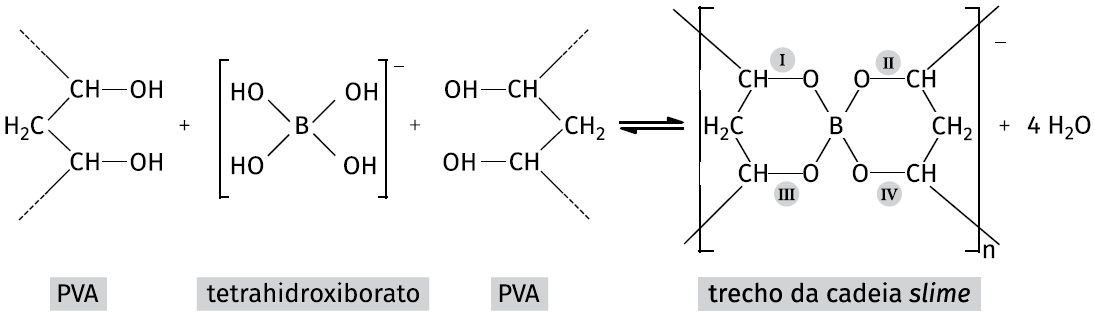 <https://tinyurl.com/y4vmmd9w>
Acesso em: 01.10.2019. Adaptado.A interação entre os íons sódio e as estruturas do PVAc é denominada, corretamente, comoa)	dipolo-dipolo.b)	dipolo instantâneo-dipolo induzido.c)	ligação de hidrogênio.d)	íon-dipolo.e)	íon-íon.